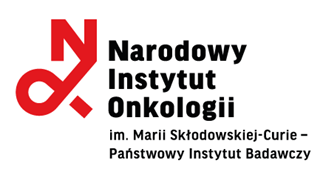 Dotyczy: postępowania o udzielenie zamówienia publicznego prowadzonego w trybie przetargu nieograniczonego na: Dostawa akcesoriów do przygotowywania i podawania leków cytostatycznych oraz akcesoriów do monitorowania nerwów krtaniowych.OŚWIADCZENIE Wykonawcyskładane w  celu potwierdzenia, że oferowane dostawy odpowiadają wymaganiom określonym przez Zamawiającegow imieniu:……………..…………………………………………………………………………………,.......................................................................................................................................    pełna nazwa/firma Wykonawcy, adres, w zależności od podmiotu: NIP/PESEL, KRS/CEiDG)oświadczam/y, że: *zaoferowany przedmiot zamówienia w Części nr …….. poz. nr ……, posiada oznaczenie CE oraz aktualne dokumenty dopuszczające do obrotu i do używania na terenie Polski, zgodnie z wymaganiami określonymi w ustawie z dnia 7 kwietnia 2022 r o wyrobach medycznych;zaoferowany przedmiot zamówienia w Części nr …….. poz. nr ……, nie jest zakwalifikowany jako wyrób medyczny zgodnie z ustawą z dnia 7 kwietnia 2022 r. o wyrobach medycznych i w związku z tym 
cyt. ustawy nie stosuje się.* niepotrzebne skreślić (w przypadku gdy w przedmiotowym postępowaniu znajdują się zarówno pozycje asortymentu sklasyfikowanego jako medyczny/niemedyczny proszę wypełnić zarówno pkt 1 i 2 wskazując odpowiednie pozycje części).  		  ………………………………………….Dokument składany w postaci elektronicznej opatrzonej kwalifikowanym podpisem elektronicznym - podpis osoby upoważnionej                                                           do reprezentacji Wykonawcy